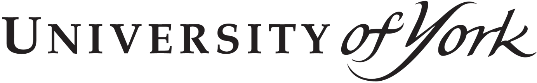 PGCE Core Calendar 2019 – 2020 (June 2019)*UoY CA sessions must include at least 2 school based training eventsTOTAL DAYS IN SCHOOL = 128/130 (+5 extras before Xmas)Course Outline – CORECourse Outline – CORECourse Outline – CORECourse Outline – CORECourse Outline – CORECourse Outline – CORECourse Outline – CORECourse Outline – CORECourse Outline – CORECourse Outline – CORECourse Outline – CORECourse Outline – CORE2019-20202019-2020MondayTuesdayTuesdayTuesdayTuesdayWednesdayWednesdayThursdayThursdayFridaySept09Primary PlacementPrimary PlacementPrimary PlacementPrimary PlacementPrimary PlacementPrimary PlacementPrimary PlacementPrimary PlacementPrimary PlacementPrimary Placement16University of York Induction week/School Direct Induction WeekUniversity of York Induction week/School Direct Induction WeekUniversity of York Induction week/School Direct Induction WeekUniversity of York Induction week/School Direct Induction WeekUniversity of York Induction week/School Direct Induction WeekUniversity of York Induction week/School Direct Induction WeekUniversity of York Induction week/School Direct Induction WeekUniversity of York Induction week/School Direct Induction WeekUniversity of York Induction week/School Direct Induction WeekUniversity of York Induction week/School Direct Induction Week23CASchool Pl 1WSI & subject mentoringSchoolSchool Pl 1WSI & subject mentoringSchoolSchool Pl 1WSI & subject mentoringSchoolSchool Pl 1WSI & subject mentoringSchoolWSI WSI School Pl 1WSI & subject mentoringSchoolSchool Pl 1WSI & subject mentoringSchoolCA30CASchool Pl 1WSI & subject mentoringSchoolSchool Pl 1WSI & subject mentoringSchoolSchool Pl 1WSI & subject mentoringSchoolSchool Pl 1WSI & subject mentoringSchoolWSIWSISchool Pl 1WSI & subject mentoringSchoolSchool Pl 1WSI & subject mentoringSchoolCAOct7CASchool Pl 1WSI & subject mentoringSchoolSchool Pl 1WSI & subject mentoringSchoolSchool Pl 1WSI & subject mentoringSchoolSchool Pl 1WSI & subject mentoringSchoolWSIWSISchool Pl 1WSI & subject mentoringSchoolSchool Pl 1WSI & subject mentoringSchoolCA14CASchool Pl 1WSI & subject mentoringSchoolSchool Pl 1WSI & subject mentoringSchoolSchool Pl 1WSI & subject mentoringSchoolSchool Pl 1WSI & subject mentoringSchoolWSI WSI School Pl 1WSI & subject mentoringSchoolSchool Pl 1WSI & subject mentoringSchoolCA21CASchool Pl 1WSI & subject mentoringSchoolSchool Pl 1WSI & subject mentoringSchoolSchool Pl 1WSI & subject mentoringSchoolSchool Pl 1WSI & subject mentoringSchoolWSIWSISchool Pl 1WSI & subject mentoringSchoolSchool Pl 1WSI & subject mentoringSchoolCAHT  All LAs28Self StudySelf-studySelf-studySelf-studySelf-studySelf StudySelf StudySelf-studySelf-studySelf StudyAss 1 dueNov4School Placement 1 Block 1 – 5 weeks Rev 1 due 06.12.19School Placement 1 Block 1 – 5 weeks Rev 1 due 06.12.19School Placement 1 Block 1 – 5 weeks Rev 1 due 06.12.19School Placement 1 Block 1 – 5 weeks Rev 1 due 06.12.19School Placement 1 Block 1 – 5 weeks Rev 1 due 06.12.19School Placement 1 Block 1 – 5 weeks Rev 1 due 06.12.19School Placement 1 Block 1 – 5 weeks Rev 1 due 06.12.19School Placement 1 Block 1 – 5 weeks Rev 1 due 06.12.19School Placement 1 Block 1 – 5 weeks Rev 1 due 06.12.19School Placement 1 Block 1 – 5 weeks Rev 1 due 06.12.1911School Placement 1 Block 1 – 5 weeks Rev 1 due 06.12.19School Placement 1 Block 1 – 5 weeks Rev 1 due 06.12.19School Placement 1 Block 1 – 5 weeks Rev 1 due 06.12.19School Placement 1 Block 1 – 5 weeks Rev 1 due 06.12.19School Placement 1 Block 1 – 5 weeks Rev 1 due 06.12.19School Placement 1 Block 1 – 5 weeks Rev 1 due 06.12.19School Placement 1 Block 1 – 5 weeks Rev 1 due 06.12.19School Placement 1 Block 1 – 5 weeks Rev 1 due 06.12.19School Placement 1 Block 1 – 5 weeks Rev 1 due 06.12.19School Placement 1 Block 1 – 5 weeks Rev 1 due 06.12.1918School Placement 1 Block 1 – 5 weeks Rev 1 due 06.12.19School Placement 1 Block 1 – 5 weeks Rev 1 due 06.12.19School Placement 1 Block 1 – 5 weeks Rev 1 due 06.12.19School Placement 1 Block 1 – 5 weeks Rev 1 due 06.12.19School Placement 1 Block 1 – 5 weeks Rev 1 due 06.12.19School Placement 1 Block 1 – 5 weeks Rev 1 due 06.12.19School Placement 1 Block 1 – 5 weeks Rev 1 due 06.12.19School Placement 1 Block 1 – 5 weeks Rev 1 due 06.12.19School Placement 1 Block 1 – 5 weeks Rev 1 due 06.12.19School Placement 1 Block 1 – 5 weeks Rev 1 due 06.12.1925School Placement 1 Block 1 – 5 weeks Rev 1 due 06.12.19School Placement 1 Block 1 – 5 weeks Rev 1 due 06.12.19School Placement 1 Block 1 – 5 weeks Rev 1 due 06.12.19School Placement 1 Block 1 – 5 weeks Rev 1 due 06.12.19School Placement 1 Block 1 – 5 weeks Rev 1 due 06.12.19School Placement 1 Block 1 – 5 weeks Rev 1 due 06.12.19School Placement 1 Block 1 – 5 weeks Rev 1 due 06.12.19School Placement 1 Block 1 – 5 weeks Rev 1 due 06.12.19School Placement 1 Block 1 – 5 weeks Rev 1 due 06.12.19School Placement 1 Block 1 – 5 weeks Rev 1 due 06.12.19Dec2School Placement 1 Block 1 – 5 weeks Rev 1 due 06.12.19School Placement 1 Block 1 – 5 weeks Rev 1 due 06.12.19School Placement 1 Block 1 – 5 weeks Rev 1 due 06.12.19School Placement 1 Block 1 – 5 weeks Rev 1 due 06.12.19School Placement 1 Block 1 – 5 weeks Rev 1 due 06.12.19School Placement 1 Block 1 – 5 weeks Rev 1 due 06.12.19School Placement 1 Block 1 – 5 weeks Rev 1 due 06.12.19School Placement 1 Block 1 – 5 weeks Rev 1 due 06.12.19School Placement 1 Block 1 – 5 weeks Rev 1 due 06.12.19School Placement 1 Block 1 – 5 weeks Rev 1 due 06.12.199School Placement 1 Block 1 – 5 weeks Rev 1 due 06.12.19School Placement 1 Block 1 – 5 weeks Rev 1 due 06.12.19School Placement 1 Block 1 – 5 weeks Rev 1 due 06.12.19School Placement 1 Block 1 – 5 weeks Rev 1 due 06.12.19School Placement 1 Block 1 – 5 weeks Rev 1 due 06.12.19School Placement 1 Block 1 – 5 weeks Rev 1 due 06.12.19School Placement 1 Block 1 – 5 weeks Rev 1 due 06.12.19School Placement 1 Block 1 – 5 weeks Rev 1 due 06.12.19School Placement 1 Block 1 – 5 weeks Rev 1 due 06.12.19School Placement 1 Block 1 – 5 weeks Rev 1 due 06.12.1916CASchool Placement 1School Placement 1School Placement 1School Placement 1WSI WSI School Placement 1School Placement 1CA Rev 1 23Christmas Holiday – 22.12.19 - 06.01.20 (all LAs)Christmas Holiday – 22.12.19 - 06.01.20 (all LAs)Christmas Holiday – 22.12.19 - 06.01.20 (all LAs)Christmas Holiday – 22.12.19 - 06.01.20 (all LAs)Christmas Holiday – 22.12.19 - 06.01.20 (all LAs)Christmas Holiday – 22.12.19 - 06.01.20 (all LAs)Christmas Holiday – 22.12.19 - 06.01.20 (all LAs)Christmas Holiday – 22.12.19 - 06.01.20 (all LAs)Christmas Holiday – 22.12.19 - 06.01.20 (all LAs)Christmas Holiday – 22.12.19 - 06.01.20 (all LAs)30Christmas Holiday – 22.12.19 - 06.01.20 (all LAs)Christmas Holiday – 22.12.19 - 06.01.20 (all LAs)Christmas Holiday – 22.12.19 - 06.01.20 (all LAs)Christmas Holiday – 22.12.19 - 06.01.20 (all LAs)Christmas Holiday – 22.12.19 - 06.01.20 (all LAs)Christmas Holiday – 22.12.19 - 06.01.20 (all LAs)Christmas Holiday – 22.12.19 - 06.01.20 (all LAs)Christmas Holiday – 22.12.19 - 06.01.20 (all LAs)Christmas Holiday – 22.12.19 - 06.01.20 (all LAs)Christmas Holiday – 22.12.19 - 06.01.20 (all LAs)Jan 6CAWSIWSIWSIWSICACACA /Self StudyCA /Self StudyCA13School Placement 1 Block 2: Consolidation and development – 4 weeksRev 2 due 07.02.20School Placement 1 Block 2 – final weekSchool Placement 1 Block 2: Consolidation and development – 4 weeksRev 2 due 07.02.20School Placement 1 Block 2 – final weekSchool Placement 1 Block 2: Consolidation and development – 4 weeksRev 2 due 07.02.20School Placement 1 Block 2 – final weekSchool Placement 1 Block 2: Consolidation and development – 4 weeksRev 2 due 07.02.20School Placement 1 Block 2 – final weekSchool Placement 1 Block 2: Consolidation and development – 4 weeksRev 2 due 07.02.20School Placement 1 Block 2 – final weekSchool Placement 1 Block 2: Consolidation and development – 4 weeksRev 2 due 07.02.20School Placement 1 Block 2 – final weekSchool Placement 1 Block 2: Consolidation and development – 4 weeksRev 2 due 07.02.20School Placement 1 Block 2 – final weekSchool Placement 1 Block 2: Consolidation and development – 4 weeksRev 2 due 07.02.20School Placement 1 Block 2 – final weekSchool Placement 1 Block 2: Consolidation and development – 4 weeksRev 2 due 07.02.20School Placement 1 Block 2 – final weekSchool Placement 1 Block 2: Consolidation and development – 4 weeksRev 2 due 07.02.20School Placement 1 Block 2 – final week20School Placement 1 Block 2: Consolidation and development – 4 weeksRev 2 due 07.02.20School Placement 1 Block 2 – final weekSchool Placement 1 Block 2: Consolidation and development – 4 weeksRev 2 due 07.02.20School Placement 1 Block 2 – final weekSchool Placement 1 Block 2: Consolidation and development – 4 weeksRev 2 due 07.02.20School Placement 1 Block 2 – final weekSchool Placement 1 Block 2: Consolidation and development – 4 weeksRev 2 due 07.02.20School Placement 1 Block 2 – final weekSchool Placement 1 Block 2: Consolidation and development – 4 weeksRev 2 due 07.02.20School Placement 1 Block 2 – final weekSchool Placement 1 Block 2: Consolidation and development – 4 weeksRev 2 due 07.02.20School Placement 1 Block 2 – final weekSchool Placement 1 Block 2: Consolidation and development – 4 weeksRev 2 due 07.02.20School Placement 1 Block 2 – final weekSchool Placement 1 Block 2: Consolidation and development – 4 weeksRev 2 due 07.02.20School Placement 1 Block 2 – final weekSchool Placement 1 Block 2: Consolidation and development – 4 weeksRev 2 due 07.02.20School Placement 1 Block 2 – final weekSchool Placement 1 Block 2: Consolidation and development – 4 weeksRev 2 due 07.02.20School Placement 1 Block 2 – final week27School Placement 1 Block 2: Consolidation and development – 4 weeksRev 2 due 07.02.20School Placement 1 Block 2 – final weekSchool Placement 1 Block 2: Consolidation and development – 4 weeksRev 2 due 07.02.20School Placement 1 Block 2 – final weekSchool Placement 1 Block 2: Consolidation and development – 4 weeksRev 2 due 07.02.20School Placement 1 Block 2 – final weekSchool Placement 1 Block 2: Consolidation and development – 4 weeksRev 2 due 07.02.20School Placement 1 Block 2 – final weekSchool Placement 1 Block 2: Consolidation and development – 4 weeksRev 2 due 07.02.20School Placement 1 Block 2 – final weekSchool Placement 1 Block 2: Consolidation and development – 4 weeksRev 2 due 07.02.20School Placement 1 Block 2 – final weekSchool Placement 1 Block 2: Consolidation and development – 4 weeksRev 2 due 07.02.20School Placement 1 Block 2 – final weekSchool Placement 1 Block 2: Consolidation and development – 4 weeksRev 2 due 07.02.20School Placement 1 Block 2 – final weekSchool Placement 1 Block 2: Consolidation and development – 4 weeksRev 2 due 07.02.20School Placement 1 Block 2 – final weekSchool Placement 1 Block 2: Consolidation and development – 4 weeksRev 2 due 07.02.20School Placement 1 Block 2 – final weekFeb3School Placement 1 Block 2: Consolidation and development – 4 weeksRev 2 due 07.02.20School Placement 1 Block 2 – final weekSchool Placement 1 Block 2: Consolidation and development – 4 weeksRev 2 due 07.02.20School Placement 1 Block 2 – final weekSchool Placement 1 Block 2: Consolidation and development – 4 weeksRev 2 due 07.02.20School Placement 1 Block 2 – final weekSchool Placement 1 Block 2: Consolidation and development – 4 weeksRev 2 due 07.02.20School Placement 1 Block 2 – final weekSchool Placement 1 Block 2: Consolidation and development – 4 weeksRev 2 due 07.02.20School Placement 1 Block 2 – final weekSchool Placement 1 Block 2: Consolidation and development – 4 weeksRev 2 due 07.02.20School Placement 1 Block 2 – final weekSchool Placement 1 Block 2: Consolidation and development – 4 weeksRev 2 due 07.02.20School Placement 1 Block 2 – final weekSchool Placement 1 Block 2: Consolidation and development – 4 weeksRev 2 due 07.02.20School Placement 1 Block 2 – final weekSchool Placement 1 Block 2: Consolidation and development – 4 weeksRev 2 due 07.02.20School Placement 1 Block 2 – final weekSchool Placement 1 Block 2: Consolidation and development – 4 weeksRev 2 due 07.02.20School Placement 1 Block 2 – final week10CACAInduction visit 1 to P2 schoolInduction visit 1 to P2 schoolWSIWSIInduction visit 1 to P2 schoolInduction visit 1 to P2 schoolCA Ass 2 dueCA Ass 2 dueHT All LAs17Half term holiday – North Yorkshire, York, Leeds placement schoolsHalf term holiday – North Yorkshire, York, Leeds placement schoolsHalf term holiday – North Yorkshire, York, Leeds placement schoolsHalf term holiday – North Yorkshire, York, Leeds placement schoolsHalf term holiday – North Yorkshire, York, Leeds placement schoolsHalf term holiday – North Yorkshire, York, Leeds placement schoolsHalf term holiday – North Yorkshire, York, Leeds placement schoolsHalf term holiday – North Yorkshire, York, Leeds placement schoolsHalf term holiday – North Yorkshire, York, Leeds placement schoolsHalf term holiday – North Yorkshire, York, Leeds placement schools24School Placement 1 Block 2 – 6 weeksSchool Placement 1 Block 2 – 6 weeksSchool Placement 1 Block 2 – 6 weeksSchool Placement 1 Block 2 – 6 weeksSchool Placement 1 Block 2 – 6 weeksSchool Placement 1 Block 2 – 6 weeksSchool Placement 1 Block 2 – 6 weeksSchool Placement 1 Block 2 – 6 weeksSchool Placement 1 Block 2 – 6 weeksSchool Placement 1 Block 2 – 6 weeksMar2School Placement 2 Block 1 School Placement 2 Block 1 School Placement 2 Block 1 School Placement 2 Block 1 School Placement 2 Block 1 School Placement 2 Block 1 School Placement 2 Block 1 School Placement 2 Block 1 School Placement 2 Block 1 School Placement 2 Block 1 9School Placement 2 Block 1School Placement 2 Block 1School Placement 2 Block 1School Placement 2 Block 1School Placement 2 Block 1School Placement 2 Block 1School Placement 2 Block 1School Placement 2 Block 1School Placement 2 Block 1School Placement 2 Block 116School Placement 2 Block 1School Placement 2 Block 1School Placement 2 Block 1School Placement 2 Block 1School Placement 2 Block 1School Placement 2 Block 1School Placement 2 Block 1School Placement 2 Block 1School Placement 2 Block 1School Placement 2 Block 123                           School Placement 2 Block 1                           School Placement 2 Block 1                           School Placement 2 Block 1                           School Placement 2 Block 1                           School Placement 2 Block 1                           School Placement 2 Block 1                           School Placement 2 Block 1                           School Placement 2 Block 1                           School Placement 2 Block 1CA/WSIRev 3 due30School Placement 2 Block 1School Placement 2 Block 1School Placement 2 Block 1School Placement 2 Block 1School Placement 2 Block 1School Placement 2 Block 1School Placement 2 Block 1School Placement 2 Block 1School Placement 2 Block 1School Placement 2 Block 1Apr6School Placement 2 - North Yorkshire/York Schools (until 19.04) North Yorkshire, York, Leeds - Easter HolidaySchool Placement 2 - North Yorkshire/York Schools (until 19.04) North Yorkshire, York, Leeds - Easter HolidaySchool Placement 2 - North Yorkshire/York Schools (until 19.04) North Yorkshire, York, Leeds - Easter HolidaySchool Placement 2 - North Yorkshire/York Schools (until 19.04) North Yorkshire, York, Leeds - Easter HolidaySchool Placement 2 - North Yorkshire/York Schools (until 19.04) North Yorkshire, York, Leeds - Easter HolidaySchool Placement 2 - North Yorkshire/York Schools (until 19.04) North Yorkshire, York, Leeds - Easter HolidaySchool Placement 2 - North Yorkshire/York Schools (until 19.04) North Yorkshire, York, Leeds - Easter HolidaySchool Placement 2 - North Yorkshire/York Schools (until 19.04) North Yorkshire, York, Leeds - Easter HolidaySchool Placement 2 - North Yorkshire/York Schools (until 19.04) North Yorkshire, York, Leeds - Easter HolidaySchool Placement 2 - North Yorkshire/York Schools (until 19.04) North Yorkshire, York, Leeds - Easter HolidayEaster - all13School Placement 2 - North Yorkshire/York Schools (until 19.04) North Yorkshire, York, Leeds - Easter Holiday School Placement 2 - North Yorkshire/York Schools (until 19.04) North Yorkshire, York, Leeds - Easter Holiday School Placement 2 - North Yorkshire/York Schools (until 19.04) North Yorkshire, York, Leeds - Easter Holiday School Placement 2 - North Yorkshire/York Schools (until 19.04) North Yorkshire, York, Leeds - Easter Holiday School Placement 2 - North Yorkshire/York Schools (until 19.04) North Yorkshire, York, Leeds - Easter Holiday School Placement 2 - North Yorkshire/York Schools (until 19.04) North Yorkshire, York, Leeds - Easter Holiday School Placement 2 - North Yorkshire/York Schools (until 19.04) North Yorkshire, York, Leeds - Easter Holiday School Placement 2 - North Yorkshire/York Schools (until 19.04) North Yorkshire, York, Leeds - Easter Holiday School Placement 2 - North Yorkshire/York Schools (until 19.04) North Yorkshire, York, Leeds - Easter Holiday School Placement 2 - North Yorkshire/York Schools (until 19.04) North Yorkshire, York, Leeds - Easter Holiday 20School Placement 2 Block 2 – 5 weeksSchool Placement 2 Block 2 – 5 weeksSchool Placement 2 Block 2 – 5 weeksSchool Placement 2 Block 2 – 5 weeksSchool Placement 2 Block 2 – 5 weeksSchool Placement 2 Block 2 – 5 weeksSchool Placement 2 Block 2 – 5 weeksSchool Placement 2 Block 2 – 5 weeksSchool Placement 2 Block 2 – 5 weeksSchool Placement 2 Block 2 – 5 weeks27School Placement 2 Block 2School Placement 2 Block 2School Placement 2 Block 2School Placement 2 Block 2School Placement 2 Block 2School Placement 2 Block 2School Placement 2 Block 2School Placement 2 Block 2School Placement 2 Block 2School Placement 2 Block 2May4School Placement Block 2 (External Examiner visits)School Placement Block 2 (External Examiner visits)School Placement Block 2 (External Examiner visits)School Placement Block 2 (External Examiner visits)School Placement Block 2 (External Examiner visits)School Placement Block 2 (External Examiner visits)School Placement Block 2 (External Examiner visits)School Placement Block 2 (External Examiner visits)School Placement Block 2 (External Examiner visits)BH11School Placement 2 Block 2 (Chief External Examiner Visits) Final Rev 4 due – 16.05.20School Placement 2 Block 2 (Chief External Examiner Visits) Final Rev 4 due – 16.05.20School Placement 2 Block 2 (Chief External Examiner Visits) Final Rev 4 due – 16.05.20School Placement 2 Block 2 (Chief External Examiner Visits) Final Rev 4 due – 16.05.20School Placement 2 Block 2 (Chief External Examiner Visits) Final Rev 4 due – 16.05.20School Placement 2 Block 2 (Chief External Examiner Visits) Final Rev 4 due – 16.05.20School Placement 2 Block 2 (Chief External Examiner Visits) Final Rev 4 due – 16.05.20School Placement 2 Block 2 (Chief External Examiner Visits) Final Rev 4 due – 16.05.20School Placement 2 Block 2 (Chief External Examiner Visits) Final Rev 4 due – 16.05.20School Placement 2 Block 2 (Chief External Examiner Visits) Final Rev 4 due – 16.05.2018School Placement 2 Block 2 – final weekSchool Placement 2 Block 2 – final weekSchool Placement 2 Block 2 – final weekSchool Placement 2 Block 2 – final weekSchool Placement 2 Block 2 – final weekSchool Placement 2 Block 2 – final weekSchool Placement 2 Block 2 – final weekSchool Placement 2 Block 2 – final weekSchool Placement 2 Block 2 – final weekSchool Placement 2 Block 2 – final weekHT - all25BHCA /Study afternoonCA /Study afternoonCA /Study afternoonCA /Study afternoonWSI (Exam Board)WSI (Exam Board)Self-Study Day Self-Study Day CA Ass 3 dueJune1CACACACACAWSI/CA – UniWSI/CA – UniCACACA8Professional EnrichmentProfessional EnrichmentProfessional EnrichmentProfessional EnrichmentProfessional EnrichmentProfessional EnrichmentProfessional EnrichmentProfessional EnrichmentProfessional EnrichmentProfessional Enrichment15Professional EnrichmentProfessional EnrichmentProfessional EnrichmentProfessional EnrichmentProfessional EnrichmentProfessional EnrichmentProfessional EnrichmentProfessional EnrichmentProfessional EnrichmentProfessional Enrichment22WSI session/CA sessions*WSI session/CA sessions*WSI session/CA sessions*CA sessions*CA sessions*CA sessions* (Final Exam Board/EE visit)CA sessions* (Final Exam Board/EE visit)CA sessions*CA sessions*CA sessions*PGCE Course sectionNumber of daysCumulative total of school based daysInduction periodWk 1 – Wk 915 days (5 days primary, 10 days first placement school)15Placement 1 Block 1 Wk 10 – Wk 1732 days47Placement 1 Block 2Wk 18 – Wk 2520 days67Placement 2 Block 1Wk 26 – Wk 3332 days99Placement 2 Block 2Wk 34 – Wk3724 days123Summer Enrichment period12 days (10 – professional enrichment PLUS potential 2 CA school-based training events)135TOTALTOTAL135